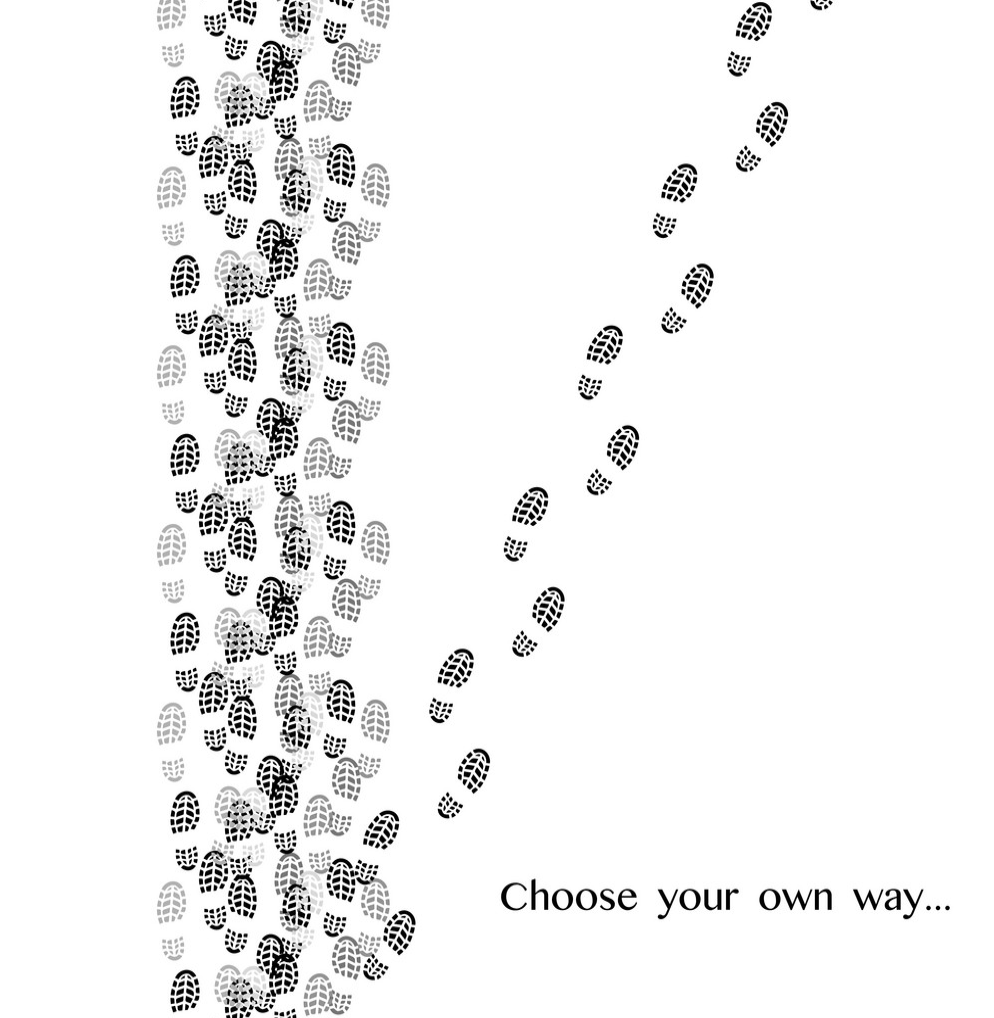 Valintaopas 2024Lappajärven yhteiskoulu
Valinnaisuus
Lappajärven paikallinen opetussuunnitelmaLappajärvellä valinnaisten taide- ja taitoaineiden tuntien käyttö perustuu oppilaan valintaan. Valinnaisista tunneista on laadittu oma suunnitelmansa erikseen 4. – 6. –luokille sekä erikseen 8. – 9. –luokille. Suunnitelmat ovat opetussuunnitelman liitteenä. Suunnitelmat ovat suuntaa-antavia ja koulut päättävät vuosisuunnitelmissaan, mitä t&t-aineita tai -tunteja tarjotaan. T&t-aineiden valinnaiset tarjotaan liikunnassa, käsitöissä, musiikissa, kuvaamataidossa ja kotitaloudessa. Koulun voivat halutessaan kokeilla myös eri t&t-aineiden oppimiskokonaisuuksien tarjoamista ja toteuttamista. Nämä kokeilut kirjataan koulujen vuosisuunnitelmiin.8. – 9. -luokkalaisten kahden vuosiviikkotunnin aineet pidetään kahdeksasluokkalaisille ja yhdeksäsluokkalaisille yhdessä, jotta  useamman aineen  ryhmä toteutuisi. Kunakin lukuvuonna toteutuvien kurssien tarkat kuvaukset löytyvät koulujen vuosisuunnitelmista ja seuraavan lukuvuoden tarjottavat kurssit kurssitarjottimista.Valinnaisista tunneista on laadittu oma suunnitelmansa erikseen 4. – 6. –luokille sekä erikseen 8. – 9. –luokille. Suunnitelmat ovat opetussuunnitelman liitteenä. Suunnitelmat ovat suuntaa-antavia ja koulut päättävät vuosisuunnitelmissaan ja kurssitarjottimissaan, mitä valinnaisaineita tarjotaan lukuvuosittain. Oppilaat ovat osallistuneet niin taide- ja taitoaineiden kuin valinnaisaineiden tarjonnan suunnitteluun vastaamalla syksyllä 2015 tehtyyn kyselyyn. Samaan kyselyyn vastasivat myös oppilaiden huoltajat. Vastaukset olivat osaltaan suuntaamassa valinnaisainesuunnitelman tekoa. Jatkossa oppilaat osallistetaan mukaan kysymällä myös heidän toiveitaan ja kiinnostuksen kohteitaan; he ovat mukana kurssitarjottimen tekemisessä.8.- 9.- luokkalaisille tarjotaan yksi kahden tunnin ja yksi yhden tunnin valinnaisaine. Toisin kuin t&t-aineet valinnaisaineet tarjotaan erikseen ikätason mukaan. Yhden vuosiviikkotunnin valintaa ei rajoiteta eikä rajaus myöskään koske, kun siirrytään luokalta toiselle.Lappajärvellä valinnaisten kielten tarjontaan kuuluvat englanti, ruotsi, ranska ja saksa. Niiden opetussuunnitelmat löytyvät maakunnallisesta opetussuunnitelmasta. Koulut päättävät kunkin lukuvuoden resurssien tai oppilaiden kiinnostuksen mukaan, mitä kieliä minäkin lukuvuonna tarjotaan tai toteutetaan. 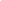 8. luokkalaisille tarjottavat 1vvh:n taito- ja taideaineet 8. luokkalaiset valitsevat 1x2vhh ja 1x 1vhh taito-ja taideaineen (ei samoja valintoja kumpaankin)Kahden vuosiviikkotunnin taito- ja taideaineiden valinnaisaineet 8-9. luokkalaiset opiskelevat yhdessä. Tämän lisäksi 8. luokkalaiset opiskelevat omana ryhmänään yhden vuosiviikkotunnin taito- ja taideaineita. Eniten valintoja saaneet toteutetaan tuntikehyksen puitteissa.xLI09 LiikuntaValinnainen liikunta on tarkoitettu kaikille liikunnasta kiinnostuneille. Tavoitteena on laajentaa ja syventää perusopetuksen liikunnan tietoja ja taitoja, ja lisäksi antaa mahdollisuus löytää uusia kiinnostuksen kohteita liikunnasta. Opettajana Jutta Stål.xKS03 Käsityö Projektikurssi, jossa osallistujat valmistavat pienryhmissä yhteisen projektituotoksen tai pienehköjä tuntimäärään sopivia omia töitä. Käytössä teknisentyön tilat, koneet ja materiaalit. Yhteisten projektien teemat vaihtuvat vuosittain ja niitä ideoidaan yhdessä kurssin alussa oppilaiden kanssa. Opettajana Antti Turpeinen xKO09 KotitalousOmien ruoanvalmistustaitojen sekä leivontataitojen kehittäminen. Suomalainen ruokakulttuuri, kalenterivuoden juhlat sekä omien aterioiden suunnittelu osana oppitunteja. Opettajana Piia Ala-aho.xKU09 KuvataideNuorisokulttuuri, lähiympäristö, luonto ja järvi. Omien taitojen ja luovuuden kehittäminen. Oma ideointi. Tuotetaan kuvataidetta. Integroinnit muihin oppiaineisiin. Tietotekniikan hyödyntäminen. Opettajana Ulla Ollila.xMU15 Musiikkia soittaen ja laulaenTutustutaan ryhmän mielenkiinnon ja toiveiden mukaan eri musiikin tyyleihin ja musiikillisiin ilmiöihin soittaen, laulaen, liikkuen, kuunnellen ja keskustellen. Kurssilla voi syventää jo olemassa olevia instrumenttitaitoja tai aloittaa uuteen soittimeen tutustumisen. Opettajana Annaleena Rauma. 8. ja 9. luokkalaisille yhteisesti tarjottavat 2vvh:n taito- ja taideaineet vLI078 Hyvän kunnon kurssiHyvän kunnon kurssi tarjoaa oppilaalle liikunnan iloa ja positiivisia elämyksiä sekä yksin että ryhmässä. Kurssin tavoitteena on kehittää fyysisen kunnon osa-alueita (kestävyys, lihaskunto, liikkuvuus) monipuolisesti syventämällä oppilaiden taitoja lajeissa, joita koululiikunnassa on harjoiteltu, sekä kokeilemalla uusia lajeja. Osana kurssia tehdään oma liikuntasuunnitelma lukuvuodelle. Opettajana Jutta Stål.vKS038 KäsityöTavoitteena suunnitella ja valmistaa itselle merkityksellinen tuote, opittuja tekniikoita sekä teknisentyön työtapoja käyttämällä. Kokonainen käsityöprosessi suunnittelusta toteutukseen ja arviointiin. Tuntien aikana oppilas valmistaa oman kiinnostuksensa mukaan “tuotteita” eri materiaaleja käyttäen. Opetuksessa pyritään tukemaan oppilaan kiinnostuksen kohteita ja kokeilemaan uusia menetelmiä. Opetukseen sisältyy opetustuokioita ja harjoituksia käsityön eri osa-alueilta (metallityöt, hitsaaminen, ajoneuvojen huolto, sähkökytkennät, puutyöt, maalaaminen jne.)Oppitunnit Jamin käsityötilassa. Metallitöissä mahdollisuus osahankintoihin Jamin metalliosastolta (esim. leikatut ja muotoillut osat mönkijän puskulevyyn). Opettajana Antti Turpeinen.vKO058 KotitalousSyvennetään kotitaloustaitoja erilaisin ruoanvalmistuksen sekä leivonnan keinoin. Harjoitellaan omien aterioiden suunnittelua ja valmistusta sekä alku-, pää- ja jälkiruokien tekemistä. Erilaiset kalenterivuoden juhlat osana arjen toimintaa. Lisätietoja voit kysyä  Piia Ala-aholta.vKU038 Kuvataide Omia kuvakulttuureja, oppilaiden tekemiä kuvia, käytetään kuvallisen työskentelyn lähtökohtana. Sisältöjä valitaan monipuolisesti rakennetuista ja luonnon ympäristöistä sekä mediasta, ja eri aikoina, eri ympäristöissä ja eri kulttuureissa tuotetusta kuvataiteesta. Tutustutaan myös sähköiseen piirtämiseen, puhelimilla ja piirtopöydällä. Lisätietoja voit kysyä Ulla Ollilalta ja Meriltä. vMU038 Bändisoitto- ja laulu

Tutustutaan bändisoittoon eri musiikkityylien kautta soittamalla, laulamalla, kuuntelemalla, liikkumalla ja keskustelemalla. Perehdytään musiikkiteknologiaan, kappaleen säveltämiseen ja sanoittamiseen sekä tunneilmaisuun musiikin avulla. Syvennetään aiemmin opittuja taitoja opiskelijan mielenkiinnon mukaan. Lisätietoja Annaleena Rauma ja Meri Kiri.

8. luokkalaisten 1vvh:n valinnaisaineet 8. luokkalaiset valitsevat yhden 2vvh ja yhden 1vvh valinnaisaineenOppilas ei voi valita samaa ainetta kahden ja yhden vuosiviikkotunnin valinnaisaineeksiEi samaa valintaa kuin taito- ja taideaineiden valinnaisissa. xLI11 LiikuntaPelataan maila- ja pallopelejä. Opettajana Jutta Stål.xEN07 Kielten tukikurssiTarvitsetko apua kieliopin tai sanaston vahvistamiseen? Haluatko laajentaa osaamistasi? Tule kielten tukikurssille:Kertaamme opetettuja rakenteita, teemme lisätehtäviä uusiin kielioppiasioihin (auttaa kokeisiin kertaamisessa), harjoittelemme englannin kuuntelua, pelaamme erilaisia pelejä yms. Materiaalia sekä netissä että monisteina. Otamme myös huomioon oppilaiden toiveita käsiteltävistä asioista. Opettajana Aila Rantakangas.xKS58 KäsityöTeknisentyön huoltokurssi. Kurssilla tutustutaan ja harjoitellaan erilaisten elektronisten- sekä polttomoottorilaitteiden huoltoa ja korjaamista. Oppilailla on mahdollisuus tuoda kurssille omia laitteita huolto- ja korjaustoimenpiteitä varten (mopot yms.). Sähkötekniikan peruskytkennät ja mittaaminen mm. lisävalot ym. Opintoihin liittyy vierailuja lähialueen yrityksiin ja oppilaitoksiin (esim. Lappajärven urheiluautoilijat, JAKE, Lappajärven Konetyöstö jne.). Yhteinen kurssi 8-9 lk oppilaille. Opettajana Antti Turpeinen.xKS13 Kätevästi  koukulla ja puikoillaAsusteita ja sisustustekstiilejä neulomalla ja virkkaamalla. Neulonnan ja virkkauksen perusmerkit  kirjoitetussa ja piirretyssä ohjeessa. Opettajana Iiris Rajaniemi.xAI07 IlmaisutaitoItseilmaisun harjoittelua. Tehdään erilaisia luovia harjoituksia, kuten improvisaatiota, pantomiimia sekä äänenkäyttö- ja rentoutusharjoituksia. Isompana projektina voimme mahdollisesti tehdä näytelmän. Tavoitteena on saada rohkeutta itseilmaisuun, kehittää kokonaisilmaisua ja pitää hauskaa näytellen! Yhteinen kurssi 8. - 9.-luokkalaisille. Opettajana Tiina Karhu.xKO05 Ruoanvalmistusta ja leivontaa  Kurssin tavoitteena on oppia tekemään erilaisia ruokia ja leivonnaisia. Kurssilla valmistetaan monipuolisesti kaikenlaisia ateriakokonaisuuksia kansainvälistä keittiötä unohtamatta. Perehdymme myös kalenterivuoden juhliin ja niihin sopiviin ruokiin ja leivonnaisiin sekä suomalaiseen ruokakulttuuriiin. Opettajana Piia Ala-aho.xATK18 Tietojenkäsittelyä ja ohjelmointia Kurssilla käsitellään hieman ryhmän koostumuksesta ja toiveista riippuen esimerkiksi seuraavia asioita: Tietokoneen rakenne ja osat, kymmensormijärjestelmän alkeet, toimisto-ohjelmistojen käyttötaito (tekstinkäsittely, taulukkolaskenta, esitysgrafiikka), kuvankäsittelyä, 3D-mallinnusta, (peli-)ohjelmoinnin perusteita sopivalla ohjelmointikielellä. Yhteinen kurssi 8. ja 9. luokan opiskelijoille. Lisätietoja Meri Kiri. xTE 138 Opin, osaan ja onnistunStressaako opiskelu? Tuntuuko siltä, että motivaatio on joskus kateissa? Ahdistavatko kotitehtävät ja kokeet? Tule mukaan Opin, osaan ja onnistun- hyvinvointikurssille!Kurssilla tutustutaan voimavaroja lisääviin taitoihin osana hyvinvointia (mm. läsnäolo- ja rentousharjoitukset), harjoitellaan opiskelutekniikoita (esim. tehtävien aloittaminen & organisointi, lukustrategiat) ja vahvistetaan koulunkäynnissä ja vapaa-ajalla tarvittavia ilmaisu- ja vuorovaikutustaitoja. Tarkoituksena on syventää itsetuntemusta (mielen hyvinvointi, vahvuudet, tunnetaidot), itseilmaisua ja sosiaalisia taitoja sekä saada onnistumisen kokemuksia opiskelijana.  Kurssilla opiskellaan monipuolisesti yksin ja yhdessä mm. toiminnallisuuden, kehollisuuden, draaman ja tarinoiden keinoin sekä otetaan rennosti. Yhteinen kurssi 8. ja 9. luokan opiskelijoille. Opettajana Jutta Stål.xTU01 TukioppilastoimintaKurssilla käydään tukioppilastoimintaan liittyvä peruskoulutus lävitse. Kurssilla suunnitellaan ja toteutetaan vuoden aikana yhdessä kivaa toimintaa niin alakoululaisille kuin 7-9. luokkalaisillekin.  Kurssin käyneet toimivat tukioppilaina 9. luokalla. Kurssille voidaan ottaa noin 10 opiskelijaa. Mikäli ilmoittautuneita tulee enemmän - suoritetaan oppilaiden valinta erillisellä hakulomakkeella. 8. luokkalaisten 2vvh:n valinnaisaineet vKI018 Saksan ja ranskan  peruskurssiKurssilla opit saksan ja ranskan kielten alkeet ja opit asioimaan molemmilla kielillä esim.  matkustaessasi ulkomailla. Kiinnitämme huomiota myös kulttuurillisiin eroihin:  Uusi kieli on avain toisen kulttuurin ymmärtämiseen. Oppilaiden toiveesta kurssilla voidaan keskittyä vain toiseen kieleen.Saksan kielen taitajista on huutava pula työmarkkinoilla. Lisätietoja voit kysyä Ailalta, Tarjalta ja Arjalta. vLI15 LiikuntaPelataan maila- ja pallopelejä. Opettajana Jutta Stål.vKS05 Teknisentyön syventävä kurssiSyvennetään käsityön taitoja teknisentyön välinein ja menetelmin. Oppilas voi keskittyä tehokkaammin jonkin tietyn osa-alueen taitojen kehittämiseen. Näitä osa-alueita voivat olla mm. elektroniikka, 3d-tulostus, metalli- ja hitsaustyöt, puutyöt. Oppilas saa valita töidensä sisällön ja aiheet suhteellisen vapaasti. Opiskelu koostuu omien töiden valmistamisesta sekä opetustuokioista, jotka liittyvät sovellettaviin työmenetelmiin ja tarvittaviin taitoihin.  Opintoihin liittyy vierailuja lähialueen yrityksiin ja oppilaitoksiin. 8. ja 9. luokkien syventävien opintojen ryhmät voidaan pitää yhdistettynä. Opettajana Antti Turpeinen.vKO03  Herkullisia ruokia ja leivonnaisiaTavoitteena on, että oppilas saa monipuolista kokemusta ruoanvalmistuksesta sekä leipomisesta. Oppilas valmistaa erilaisia aterioita sekä suolaisia ja makeita leivonnaisia. Tutustumme myös suomalaiseen ruokaperinteeseen sekä kurkistamme kansainväliseen keittiöön. Kurssin ohjelma mukailee vuodenaikoja ja juhlia, osin oppilaiden omien mielenkiintojen mukaan. Opettajana Piia Ala-aho.vGE11 Avaruus ja kivet

Kurssilla tutustumme ympäröivään avaruuteen ja maapalloon. Tutkimme Aurinkokuntamme rakennetta, tarkkailemme tähtitaivasta sekä tutustumme avaruuteen tutkimuksen keinoin. Tutustutaan lähemmin myös maapalloon, sen rakenteeseen sekä mannerlaattojen liikkeiden aiheuttamiin ilmiöihin, kuten maanjäristyksiin, tsunameihin ja tulivuoritoimintaan. Aiheena on myös asteroidit ja Lappajärven synty. Kurssilla teemme myös käytännön tutkimuksia esim. etsitään törmäystimantteja, tehdään meteoriittikraattereita, rakennetaan oma tulivuori ja raketti sekä aurinkokuntamalli. Kurssilla vierailemme tähtitornilla ja Meteoriittikeskuksessa. Hyödynnämme aiheisiin tutustumisessa myös virtuaalitodellisuutta, simulaattoreita, elokuvia ja pelejä. Opettajana Markus Mäenpää.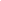 9. luokkalaiset valitsevat yhden 2vvh:n taito- ja taideaineen8. ja 9. luokkalaisille yhteisesti tarjottavat 2vvh:n taito- ja taideaineet vLI079 Hyvän kunnon kurssiHyvän kunnon kurssi tarjoaa oppilaalle liikunnan iloa ja positiivisia elämyksiä sekä yksin että ryhmässä. Kurssin tavoitteena on kehittää fyysisen kunnon osa-alueita (kestävyys, lihaskunto, liikkuvuus) monipuolisesti syventämällä oppilaiden taitoja lajeissa, joita koululiikunnassa on harjoiteltu, sekä kokeilemalla uusia lajeja. Osana kurssia tehdään oma liikuntasuunnitelma lukuvuodelle. Opettajana Jutta Stål.vKS039 KäsityöTavoitteena suunnitella ja valmistaa itselle merkityksellinen tuote, opittuja tekniikoita sekä teknisentyön työtapoja käyttämällä. Kokonainen käsityöprosessi suunnittelusta toteutukseen ja arviointiin. Tuntien aikana oppilas valmistaa oman kiinnostuksensa mukaan “tuotteita” eri materiaaleja käyttäen. Opetuksessa pyritään tukemaan oppilaan kiinnostuksen kohteita ja kokeilemaan uusia menetelmiä. Opetukseen sisältyy opetustuokioita ja harjoituksia käsityön eri osa-alueilta (metallityöt, hitsaaminen, ajoneuvojen huolto, sähkökytkennät, puutyöt, maalaaminen jne.). Oppitunnit Jamin käsityötilassa. Metallitöissä mahdollisuus osahankintoihin Jamin metalliosastolta (esim. leikatut ja muotoillut osat mönkijän puskulevyyn). Opettajana Antti Turpeinen.vKO059 KotitalousSyvennetään kotitaloustaitoja erilaisin ruoanvalmistuksen sekä leivonnan keinoin. Harjoitellaan omien aterioiden suunnittelua ja valmistusta sekä alku-, pää- ja jälkiruokien tekemistä. Erilaiset kalenterivuoden juhlat osana arjen toimintaa. Opettajana Piia Ala-aho.vKU039 KuvataideOmia kuvakulttuureja, oppilaiden tekemiä kuvia, käytetään kuvallisen työskentelyn lähtökohtana. Sisältöjä valitaan monipuolisesti rakennetuista ja luonnon ympäristöistä sekä mediasta, ja eri aikoina, eri ympäristöissä ja eri kulttuureissa tuotetusta kuvataiteesta. Tutustutaan myös sähköiseen piirtämiseen, laitteena puhelin ja piirtoalusta. Lisätietoja Ulla Ollilalta ja Meri Kiriltä.vMU039 Musiikki Bändisoitto- ja lauluTutustutaan bändisoittoon eri musiikkityylien kautta soittamalla, laulamalla, kuuntelemalla, liikkumalla ja keskustelemalla. Perehdytään musiikkiteknologiaan, kappaleen säveltämiseen ja sanoittamiseen sekä tunneilmaisuun musiikin avulla. Syvennetään aiemmin opittuja taitoja opiskelijan mielenkiinnon mukaan. Lisätietoja voit kysyä Annaleena Raumalta ja Meri Kiriltä.9. luokkalaisten  1vvh:n valinnaisaineet9. luokkalaiset valitsevat yhden 1vvh:n valinnaisaineen. Oppilas ei voi valita samaa ainetta kahden ja yhden tunnin valinnaisaineeksi. Ei samaa valintaa kuin taito- ja taideaineiden valinnaisissa. xLI13 Liikunnan riemuaKurssilla liikutaan monipuolisesti tutuilla tavoilla ja uutta kokeillen. Oppilaat osallistuvat toiminnan suunnitteluun ja mahdollisuuksien mukaan toteuttamiseen (esim. ohjaaminen, parityöskentely, tuomarointi). Kurssin tavoitteena on, että liikunnasta saadaan iloa ja virkistystä ja että liikunnasta tulisi osa oppilaan elämäntapaa. Opettajana Jutta Stål.xEN09 Extra EnglishOletko menossa lukioon tai haluat oppia lisää englantia? Kertaamme peruskoulun kielioppia, tutustumme  englanninkieliseen maailmaan ja ajankohtaisiin tapahtumiin. Käytämme  monipuolisia työtapoja: nettitehtäviä,  kuunteluita, kirjallisuutta, keskusteluharjoituksia, ryhmä- ja paritöitä. Pyritään saamaan tunneille vierailijoita englantia puhuvista maista. Opettajana Tarja Jaakkola.xKS59 KäsityöTeknisentyön huoltokurssi. Kurssilla tutustutaan ja harjoitellaan erilaisten elektronisten- sekä polttomoottorilaitteiden huoltoa ja korjaamista. Oppilailla on mahdollisuus tuoda kurssille omia laitteita huolto- ja korjaustoimenpiteitä varten (mopot yms.). Sähkötekniikan peruskytkennät ja mittaaminen mm. lisävalot ym. Opintoihin liittyy vierailuja lähialueen yrityksiin ja oppilaitoksiin (esim. Lappajärven urheiluautoilijat, JAKE, Lappajärven Konetyöstö jne.). Yhteinen kurssi 8-9 lk oppilaille.  Opettajana Antti Turpeinen.xKO17 Parempaa pötyä pöytäänErityyppisten leivonnaisten valmistaminen. Kertaamme erilaisia ruoanvalmistusmenetelmiä. Mahdollisuuksien mukaan omien ateriakokonaisuuksien suunnittelua ja toteutusta sekä kodin erilaisten juhlien järjestämisen alkeita. Kurssin sisältöä voidaan muokata oppilaita eniten kiinnostavien aiheiden mukaan. Opettajana Piia Ala-aho.xEN11 Elokuva Elokuvakurssilla katsotaan elokuvia eri genreistä ja keskustellaan niistä.  Kurssilla myös luetaan vähintään yksi kirja ja tämän jälkeen katsotaan siitä tehty elokuva ja verrataan niiden sisältöjä.  Kurssilla huomioidaan mahdollisuuksien mukaan myös osallistujien toiveita kurssin toteutuksen suhteen. Elokuvien ikärajoista pidetään kiinni. Mahdollisuuksien mukaan yksi elokuva katsotaan elokuvateatterissa. Opettajana Tarja Jaakkola.xATK19 Tietojenkäsittelyä ja ohjelmointia Kurssilla käsitellään hieman ryhmän koostumuksesta ja toiveista riippuen esimerkiksi seuraavia asioita: Tietokoneen rakenne ja osat, kymmensormijärjestelmän alkeet, toimisto-ohjelmistojen käyttötaito (tekstinkäsittely, taulukkolaskenta, esitysgrafiikka), kuvankäsittelyä, 3D-mallinnusta, (peli-)ohjelmoinnin perusteita sopivalla ohjelmointikielellä. Yhteinen kurssi 8. ja 9. luokan opiskelijoille. Lisätietoja Meri Kiriltä. xMU17 Musiikkia soittaen ja laulaen Tutustutaan ryhmän mielenkiinnon ja toiveiden mukaan eri musiikin tyyleihin ja musiikillisiin ilmiöihin soittaen, laulaen, liikkuen, kuunnellen ja keskustellen. Kurssilla voi syventää jo olemassa olevia instrumenttitaitoja tai aloittaa uuteen soittimeen tutustumisen. Lisätietoja voit kysyä Annaleena Raumalta ja Meri Kiriltä.xTE 139 TERVEYSTIETO: Opin, osaan ja onnistunStressaako opiskelu? Tuntuuko siltä, että motivaatio on joskus kateissa? Ahdistavatko kotitehtävät ja kokeet? Tule mukaan Opin, osaan ja onnistun- hyvinvointikurssille!Kurssilla tutustutaan voimavaroja lisääviin taitoihin osana hyvinvointia (mm. läsnäolo- ja rentousharjoitukset), harjoitellaan opiskelutekniikoita (esim. tehtävien aloittaminen & organisointi, lukustrategiat) ja vahvistetaan koulunkäynnissä ja vapaa-ajalla tarvittavia ilmaisu- ja vuorovaikutustaitoja. Tarkoituksena on syventää itsetuntemusta (mielen hyvinvointi, vahvuudet, tunnetaidot), itseilmaisua ja sosiaalisia taitoja sekä saada onnistumisen kokemuksia opiskelijana.  Kurssilla opiskellaan monipuolisesti yksin ja yhdessä mm. toiminnallisuuden, kehollisuuden, draaman ja tarinoiden keinoin - sekä otetaan rennosti. Yhteinen kurssi 8. ja 9. luokan opiskelijoille. Opettajana Jutta Stål.xGE13 Matkailukurssi Selviytyisitkö ulkomailla suomalaisena matkailijana? Kurssilla suunnittelemme ja pyrimme toteuttamaan Pohjoismaihin tai Pohjois-Eurooppaan suuntautuvan opintoretken. Tutustumme matkailun näkökulmasta eri maanosiin, maihin ja kaupunkeihin sekä niiden nähtävyyksiin, kulttuureihin, luonnonoloihin ja kieliin. Opettelemme eri tilanteissa tarvittavaa matkailukieltä. Käymme läpi matkan suunnittelua ja tarpeellisia lähtövalmisteluja esim. passi, vakuutukset ja hintojen vertailu. Hyödynnämme myös virtuaalitodellisuutta ja SOMEa matkakohteisiin tutustumisessa.  Kurssi yhdistää maantietoa ja vieraita kieliä. Mikäli Nordplus-matkat Liettuaan ja Färsaarille  toteutuu, matkoille valmistaudutaan tällä kurssilla. Opettajina Markus Mäenpää ja Tarja Jaakkola.xAI07 IlmaisutaitoItseilmaisun harjoittelua. Tehdään erilaisia luovia harjoituksia, kuten improvisaatiota, pantomiimia sekä äänenkäyttö- ja rentoutusharjoituksia. Isompana projektina voimme mahdollisesti tehdä näytelmän. Tavoitteena on saada rohkeutta itseilmaisuun, kehittää kokonaisilmaisua ja pitää hauskaa näytellen! Yhteinen kurssi 8. - 9.-luokkalaisille. Opettajana Tiina Karhu.9. luokkalaisten 2vvh:n valinnaisaineet 9. luokkalaiset valitsevat yhden 2vvh:n valinnaisaineen. Oppilas ei voi valita samaa ainetta kahden ja yhden tunnin valinnaisaineeksi. Ei samaa valintaa kuin taito- ja taideaineiden valinnaisissa. vLI17 Liikunnan riemuaKurssilla liikutaan monipuolisesti tutuilla tavoilla ja uutta kokeillen. Oppilaat osallistuvat toiminnan suunnitteluun ja mahdollisuuksien mukaan toteuttamiseen (esim. ohjaaminen, parityöskentely, tuomarointi). Kurssin tavoitteena on, että liikunnasta saadaan iloa ja virkistystä ja että liikunnasta tulisi osa oppilaan elämäntapaa. Opettajana Jutta Stål.vKI019 Saksan ja ranskan jatkokurssiKurssilla opit lisää  saksan ja ranskan  kieltä ja opit asioimaan molemmilla kielillä esim.  matkustaessasi ulkomailla. Kiinnitämme huomiota myös kulttuurillisiin eroihin:  Uusi kieli on avain toisen kulttuurin ymmärtämiseen. Oppilaiden toiveesta kurssilla voidaan keskittyä vain toiseen kieleen.. Lisätietoja voit kysyä Ailalta, Tarjalta ja Arjalta.vRU13 Ruotsin syventävä kurssiKertaamme peruskoulun kielioppia ja laajennamme sanavarastoa. Opettelemme  puhumaan ja kirjoittamaan ruotsia. Mikäli hankerahoitus Nordplus Junior -matkaan/vaihtoon Liettuaan ja Färsaarille saadaan lukuvuodeksi 2024-25, valmistellaan matkaa tällä kurssilla. Opettajina Tarja Jaakkola ja Aila Rantakangas. vKS07 Teknisentyön syventävä kurssiSyvennetään käsityön taitoja teknisentyön välinein ja menetelmin. Oppilas voi keskittyä tehokkaammin jonkin tietyn osa-alueen taitojen kehittämiseen. Näitä osa-alueita voivat olla mm. elektroniikka, 3d-tulostus, metalli- ja hitsaustyöt, puutyöt. Oppilas saa valita töidensä sisällön ja aiheet suhteellisen vapaasti. Opiskelu koostuu omien töiden valmistamisesta sekä opetustuokioista, jotka liittyvät sovellettaviin työmenetelmiin ja tarvittaviin taitoihin.  Opintoihin liittyy vierailuja lähialueen yrityksiin ja oppilaitoksiin. 8. ja 9. luokkien syventävien opintojen ryhmät voidaan pitää yhdistettynä. Opettajana Antti Turpeinen.vKO15 Keittiössä tuoksuu hyvä ruokaKurssilla valmistetaan erilaisia herkullisia ruokia ja leivonnaisia sekä harjoittelemme juhla-aterioiden suunnittelua ja toteutusta. Myös kansainvälistä keittiötä. Lisätietoja voit kysyä Ala-ahon Piialta. vBI23 TutkimuskurssiTutustu luonnontieteiden maailmaan käytännön tutkimustöiden kautta! Kurssilla teemme oppilaiden mielenkiinnon kohteiden mukaan tutkimuksia biologiaan, maantietoon, fysiikkaan ja kemiaan liittyen. Tarkoituksena on tutkia luonnontieteiden ilmiöitä mm. laborointien, mikroskopoinnin ja erilaisten tutkimusastelmien kautta. Työskentelemme myös tietokoneilla. Tutkimuskohteet vaihtelevat eläin- ja kasvisoluista kokonaisiin eliöihin (esim. kastemadot, kovakuoriaiset, rotat ja kanit). Kurssilla tehdään runsaasti myös ihmisen biologiaan liittyviä tutkimuksia. Laboratoriotöiden avulla tutustumme kemiallisiin reaktioihin, aineiden ominaisuuksiin ja niiden tunnistamiseen sekä fysiikan ilmiöihin. Kurssiin kuuluu myös oman tutkimuksen suunnittelu ja toteutus yksin tai pienissä ryhmissä. Opettajina Markus Mäenpää ja Meri Kiri.vKU13 KuvataideOmia kuvakulttuureja, oppilaiden tekemiä kuvia, käytetään kuvallisen työskentelyn lähtökohtana. Sisältöjä valitaan monipuolisesti rakennetuista ja luonnon ympäristöistä sekä mediasta, ja eri aikoina, eri ympäristöissä ja eri kulttuureissa tuotetusta kuvataiteesta. Opettaja selviää myöhemmin.vMA11 Matematiikan syventävä kurssi lukioon aikoville Kurssilla käsitellään niitä matematiikan osa-alueita, joista on jatko-opinnoissa erityisesti hyötyä. Perinteisen laskemisen lisäksi tutustutaan matematiikan työskentelyyn pienryhmissä. Hyödynnetään tietokonetta ja sen matemaattisia sovelluksia sekä nettiä. Opettajana Meri Kiri.Valintakortti, 8. luokka     	Nimi:__________________________  Luokka: _______Huoltajan allekirjoitus: ______________________________Taito- ja taideaineet (8.lk omissa ryhmissä) 1vvh,  valitse yksi (merkitse x)Taito- ja taideaineet. (Yhdessä 9. luokkien kanssa opiskeltavat) 2vvh, valitse yksi (merkitse x)Valinta ei voi olla sama kuin 1vvh:n valinnainen(merkitse x)Valinnaiskurssi, 1vvh, valitse yksi (merkitse x)Valinnaiskurssi, 2vvh, valitse yksi (merkitse x)Valintakortti, 9. luokka     Nimi:_________________  Luokka: _______ 		Huoltajan allekirjoitus:_______________________
Taito- ja taideaine, 2vvh, valitse yksi. 2vvh:n taito- ja taideaineet opiskellaan yhdessä 8. luokkalaisten kanssa. (merkitse x)Valinnaiskurssi, 1vvh, valitse yksi  (merkitse x)Valinnaiskurssi, 2vvh, valitse yksi  (merkitse x)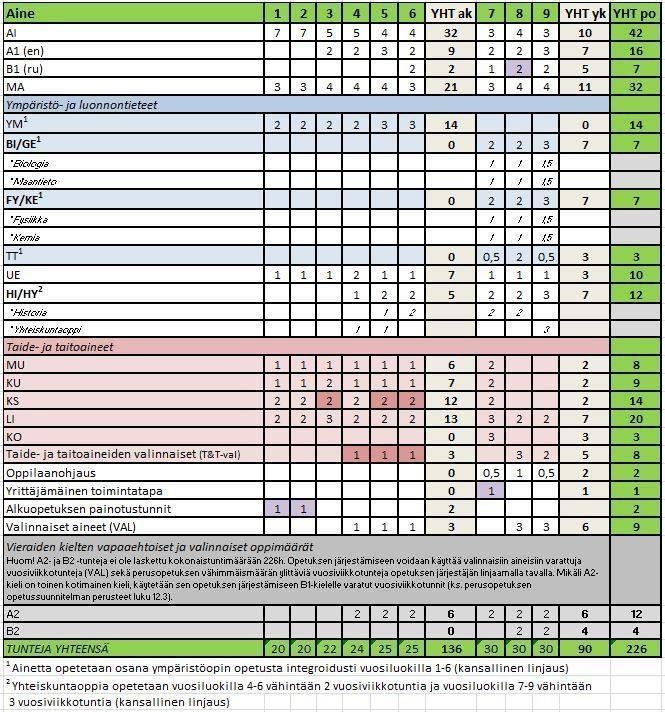 Varsinainen valintaVaravalintaLI 09 Liikunta KS03 KäsityöKO09 KotitalousKU09 KuvataideMU15 Musiikki Varsinainen valintaVaravalintaLI078  Liikunta (hyvän kunnon kurssi)KS038 KäsityöKO058 KotitalousKU038 KuvataideMU038 Musiikki (bändi)Varsinainen valintaVaravalinta2. varavalinta3. varavalintaLI11 Liikunta, maila- ja pallopelitEN07 Kielten tukikurssiKS58 Käsityö, tekninen (y)KS13 Käsityö, kätevästi koukulla ja puikoillaAI07 IlmaisutaitoKO05 Ruoanvalmistusta ja leivontaaATK18 Tietojenkäsittelyä ja ohjelmointia (y)TE 138 Terveystieto (y) (opin, osaan, onnistun)TU01  TukioppilastoimintaVarsinainen valintaVaravalinta2. varavalinta3. varavalintaKI018  Saksan ja ranskan  peruskurssi LI15 Liikunta, maila- ja pallopelitKS05 Teknisentyön syventäväKO03 Herkullisia ruokia ja leivonnaisiaGE11 Avaruus ja kivetVarsinainen valintaVaravalintaLI079 LiikuntaKS039 KäsityöKO059 KotitalousKU039 KuvataideMU039 Musiikki (bändi)Varsinainen valintaVaravalinta2. varavalinta3. varavalintaLI13 Liikunnan riemuaEN09 Englanti (Extra English)KS59 Käsityö, tekninen(y)KO17 Parempaa pötyä pöytäänEN11 Elokuva .ATK19 Tietojenkäsittelyä ja ohjelmointia(y)MU17 MusiikkiTE139 Terveystieto (y)GE13 Matkailukurssi Ai07 Ilmaisutaito (y)Varsinainen valintaVaravalinta2. varavalinta3. varavalintaL117 Liikunnan riemuaKI019  Saksan ja ranskan jatkokurssiRU13 Ruotsin syventävä kurssiKS07 Tekninen työ, syventäväKO15 Keittiössä tuoksuu hyvä ruokaBI23 Biologian tutkimuskurssiKU13 KuvataideMA11 Matematiikan syventävä kurssi